Психологическое насилие как фактор семейного неблагополучия________________________________________________Согласно Организации Объединенных Наций, домашнее насилие определяется как любой акт насилия,  который причиняет, или может причинить физический, половой или психологический ущерб или страдания членам семьи (чаще жертвами становятся женщины и дети), а также угрозы совершения таких актов, принуждение или произвольное лишение свободы, будь то в общественной или личной жизни.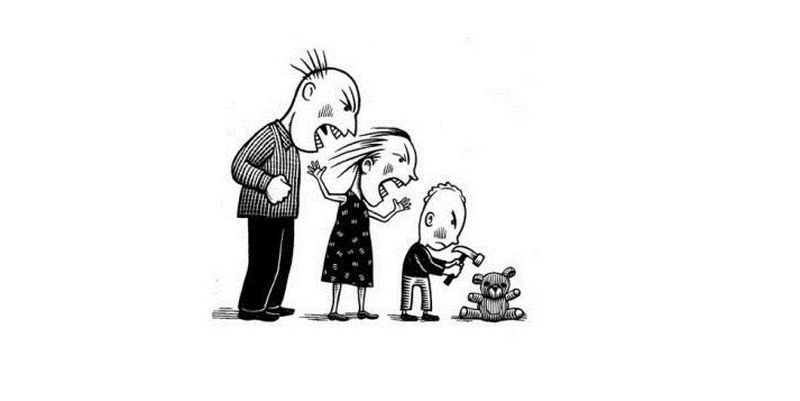 В отличие от преступления, совершенного на улице незнакомцем, семейное насилие происходит в отношениях между близкими людьми. Пострадавшей от насилия в семье очень тяжело признавать, что у нее дома идет война и, как следствие, его безнаказанность порождают все более страшные его формы.Психологическое насилие – это повторяющееся во времени, преднамеренное психологическое воздействие на структурные составляющие личности оппонента, в основе которого заложено принудительное действие, осуществляющееся через деструктивные формы влияния и  влекущее к возникновению психологической травмы.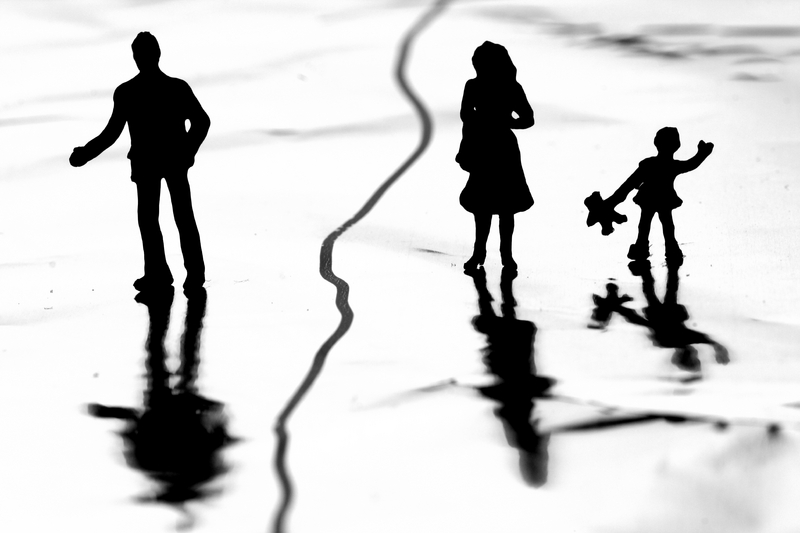 Формы психологического насилия:	- Запугивание и угрозы - внушение страха криком, жестами, мимикой; угрозы физического наказания милицией, спецшколой, богом; проявление насилия над животными; угрозы ….	- Изоляция - постоянный контроль за тем, что делают жертва, с кем дружит, встречается, разговаривает; запрет на общение с близкими людьми…	-Унижение чувства собственного достоинства и чести:словесные оскорбления,деструктивная критика, подразумевает высказывание пренебрежительных или оскорбительных суждений о личности человека и/или грубое, агрессивное осуждение его дел и поступков.		- Игнорирование представляет собой умышленное невнимание, рассеянность по отношению к партнеру, его высказываниям и действиям. - Доминирование – это отношение к другому человеку как к вещи или средству достижения своих целей, игнорирование его интересов и намерений. - Манипуляция - вид психологического воздействия, искусное исполнение которого ведет к скрытому возбуждению у другого человека намерений, не совпадающих с его актуально существующими желаниями. 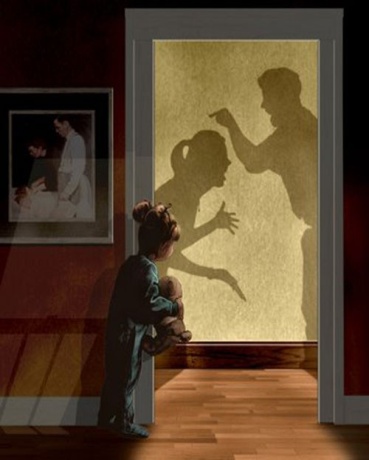 Патогенное супружество - это специфический семейный стиль жизни, приводящий к эскалации (усиления) и межпоколенной трансляции насилия. К факторам риска при совершении психологического насилия следует относить: опыт психологического насилия в детстве-юности; установки окружающей среды относительно насилия и агрессии; агрессивные проявления во внесемейном поведении; индивидуально-психические и нервные отклонения.Важнейшим ситуативным фактором является и наличие третьих лиц, заинтересованных в усилении или ослаблении конфликта между сторонами.Отношение в семье, где имеет место семейное насилие, развивается по кругу, повторяясь от раза к разу, проходя один и те же стадии. Причем с течением времени этот круг имеет тенденцию сжиматься, т.е. насилие повторяется и совершается все чаще. Насилие становится предсказуемой моделью поведения.Цикл насилия можно разбить на три стадии «Фаза нарастания напряжения» (от нескольких недель до нескольких лет) характеризуется эскалацией напряжения, словесными оскорблениями.  У жертвы возрастает чувство беспомощности и страха. Фаза «серьезный инцидент насилия» (от двух до двадцати четырех часов). Непосредственное насилие. Жертва все свои силы направляет на защиту себя.	Фаза «последствия» - агрессор проявляет раскаяние, любовь и намерение измениться. С течением времени третья фаза практически не наступает, и жертва оказывается пойманной в ловушку между нарастанием и насилием.Тиран - человек, у которого смещены нравственные ориентиры: он получает удовольствие от того, что унижает человеческое достоинство и подавляет волю близких ему людей.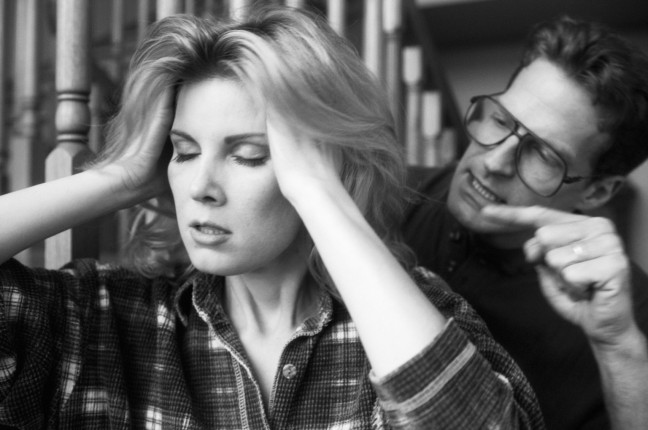 Типичные признаки тирана:1. Отсутствие способности к сочувствию. 2. Позиция обвинителя. 3. Контролирующее поведение. Желает точно быть в курсе того, где жертва бывает, чем занимается, с кем встречается. 4.  Недоверие. 5. Повышенное чувство собственности предопределяет ревность. Жертва рассматривается как вещь, как собственность, не имеющая права на внесемейные отношения. 6. Низкий уровень самоконтроля. Неспособность руководить своими эмоциями, легкая возбудимость, бурная реакция на мелочи. 7. Удовольствие от унижения других. 8. Надменное и высокомерное отношение. 9. Слабая рефлексия. Проявляется в неспособности анализировать поступки других людей и свои собственные.	Жертва - это человек, который в силу особенностей своего характера, своего психологического склада систематически, или регулярно попадает в ситуации или состояния, в которых испытывает различного рода страдания и при этом искренне убежден, что виною этому – не подающиеся его контролю обстоятельства, в частности, действия других людей или же слепая воля рока.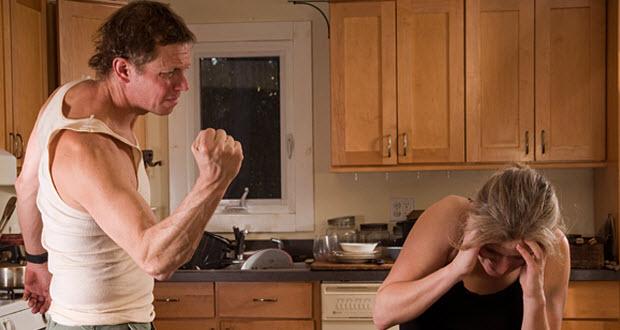 	Признаки  жертв супружеского насилия:• низкая самооценка;•приверженность традиционным представлениям о семье, роли женщины в семье и обществе, «женском предназначении»;• присвоение себе ответственности за действия обидчика;• чувство вины и отрицание чувства гнева к обидчику;• выраженные реакции на стресс и психофизиологические жалобы;• чувство беспомощности и неверие в то, что кто-то может им помочь;• психологическая зависимость от партнера. Последствия психологического насилия:Психологическое насилие оказывает влияние на всех без исключения членов семьи, независимо от того, касается оно их прямо или косвенно, так как все вынуждены к нему приспосабливаться. Последствиями этого становятся страх, подозрительность, эмоциональная и физическая отчуждённость, всеобщая семейная угнетённая атмосфер.синдром «аффективной тупости», для которого характерны холодность, отсутствие чувства общности с другими людьми, ощущение себя неспособным строить отношения эмоциональной привязанности, и, как следствие, отвержения себя и других; синдром «аффективной зависимости», которому свойственны ненасытная жажда любви, постоянный страх потерять объект привязанности, зависимость и тревожная неуверенность в себе и в других;  «комплекс жертвы», выражающемся в сочетании психических реакций – апатии, отказа от ответственности за себя и других, беспомощности, безнадежности, снижения психологической самооценки и т.п.;  «комплексе отверженности», характеризующемся разобщенностью с окружающими людьми. Насильственные отношения между супругами могут стать моделью или образцом, на основе которых дети усваивают – насилие является приемлемым или эффективным средством разрешения конфликтов с другими людьми. Феномен - «эстафеты насилия». Суть его сводится к тому, что дети, видевшие проявления психологического насилия в отношениях между собственными родителями, склонны воспроизводить подобные действия в общении с другими людьми.Жестокое обращение с детьми — это умышленное или неосторожное обращение, действия (или бездействие) со стороны взрослых, которые привели к травмам, нарушению в развитии, смерти ребенка либо угрожают его правам и благополучиюПо данным МВД, в 2018 году число преступлений против несовершеннолетних увеличилось на 5% (с 91 554 в 2017 году до 96 150 в 2018), в Свердловской области в 2018 году было зарегистрировано 3297 преступлений против несовершеннолетних. Более 60% (54 697, в 2017 году — 44 568) уголовно-наказуемых деяний в отношении детей совершено в семьях.
            Последствия домашнего насилия для ребенка:- Нарушения физического и психического развития;- Негативные личностные изменения;- Развитие или обострение хронических заболеваний;- Девиантное поведение (совершение преступлений, проституция, наркомания и т.п.).Психологическая служба как средство профилактики и коррекции домашнего насилия__________________________________________________Деятельность психолога в случае психологического насилия в семье направлена на:создание благоприятного семейного климата;выработку психологически грамотных правил взаимодействия, с которыми согласны оба супруга;развитие навыков супругов в выражении своих чувств, мыслей, желаний, а также претензий и недовольств в конструктивной форме, в которой они могут быть услышаны партнером;прояснение накопившихся обид и разочарований;преодоление различий во взглядах на вопросы воспитания детей; преодоление трудностей в общении с партнером по браку.На сегодняшний момент существуют центры помощи женщинам, пострадавшим от насилия в семье, различные общественные организации, в которые можно обратиться. Если попасть туда нет возможности, стоит обратиться за помощью к близким людям, родственникам, друзьям, знакомым или коллегам. Как вариант – возможно обращение в полицию. Кризисные центры – это организации, которые работают над решением проблем насилия в семейных отношениях, включая физические, психологические, сексуальные, эмоциональные, экономические аспекты данной проблемы. К специализированным учреждениям социального обслуживания относятся:консультативно-профилактические центры (кризисные центры);центры социальной помощи семье и детям;социальные гостиницы для пострадавших от насилия (убежища).подходы к коррекции насильственного поведения, применяемого  в семье.Службы, в которые стоит обратиться, если вы находитесь в ситуации насилия:Областной центр помощи семье и детям с кризисным отделением для женщин и детей, переживших насилие в семье (г. Богданович, Свердловская область), т. (34376) 2-13-76;Центр помощи семье и детям Чкаловского района г. Екатеринбурга, т.(343) 227-40-50, (343) 227-54-01Центр помощи семье и детям Верх-Исетского района г. Екатеринбурга, т. (343) 223-60-17РОО Кризисный центр для женщин и детей, переживших насилие в семье «Екатерина», т. (343) 220-30-28, (343) 271-49-34Горячая линия экстренной психологической помощи МЧС России т. 8(499)216-50-50Телефон доверия в Екатеринбурге т. 8(343)371-03-03Областной круглосуточный бесплатный телефон доверия психологической помощи т. 8(800)300-11-00«Форпост» Центр социально-психологической помощи детям и молодежи т. +7 (343) 332-60-13